Tabela 1. Valores da Análise Espacial.Figura 1. Identificações (IDs) dos bairros da cidade de Lavras.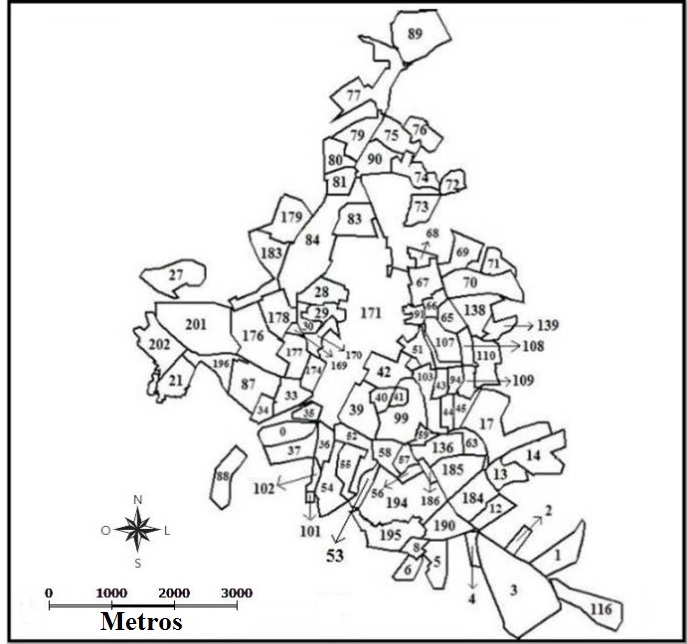 Figura 2. Incidência da dengue (razão do número de casos de dengue dividido pelo número de habitantes por bairro vezes 1.000) nos anos (a) 2007, (b) 2008, (c) 2009 e (d) 2010. Casos de dengue nos anos (e) 2007, (f) 2008, (g) 2009 e (h) 2010.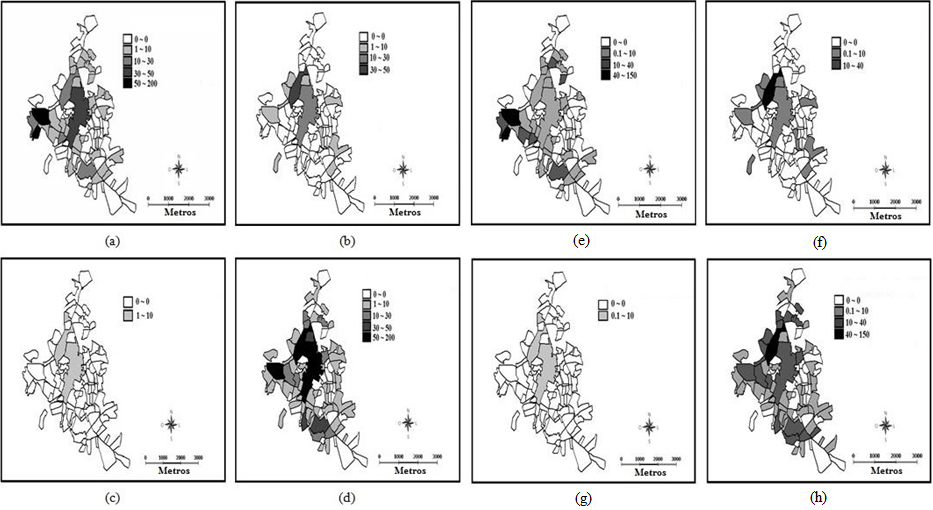 Figure 3. Bairros com dependência espacial nos anos de (a) 2007, (b) 2008 e (c) 2010.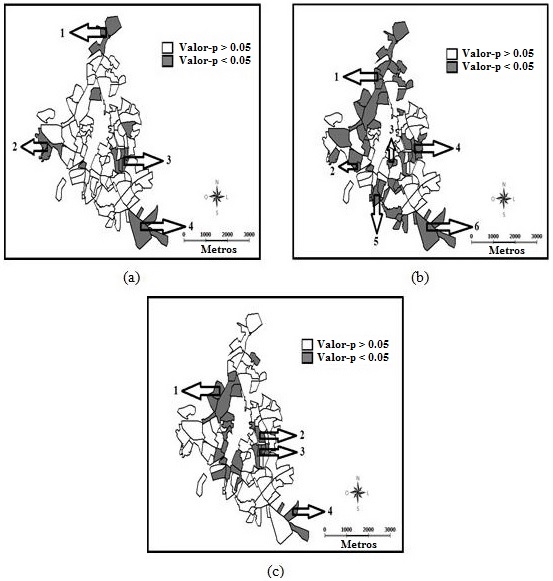 Figura 4. Bairros com dependência especial nos anos (a) 2007, (b) 2008 e (c) 2010.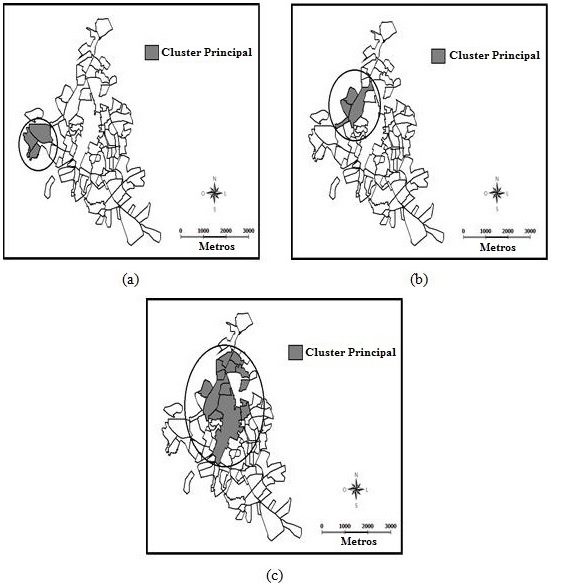 Ano200720082010Coordenadas(497476,7.65072e+006)(499090,7.65227e+006)(499944,7.65226e+006)Raio569,84625,781180.90População4294364723551Número de casos26950387Casos esperados21,743,08182,65Observado/esperado12,3816,242,12Risco relativo30,0644,473,44Razão de verossimilhança523,2112.2131,8Valor-p< 1x10-17< 1x10-17< 1x10-17IDs dos prováveis Clusters202, 21, 201179, 84, 18383, 81, 84, 90, 80, 73, 179, 68, 74, 28, 79, 75, 67, 171